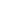 PHIẾU ĐĂNG KÝ DỰ TUYỂN VÀO ĐẠI HỌC NĂM 202….HỆ ĐÀO TẠO: Đại học bằng 2 ……………………………………..	NGÀNH (LUẬT/LUẬT KINH TẾ): ……….HÌNH THỨC ĐÀO TẠO (CQ/VLVH):Chính Quy 1. Họ tên của thí sinh (viết đúng như giấy khai sinh bằng chữ in hoa có dấu): LÊ ĐÌNH PHONG 		2. Giới tính: Nam 	3. Ngày sinh: 20/11/1977	4. Nơi sinh (Tỉnh/TP): Thừa Thiên Huế 	5.  Dân tộc:	Kinh 	6. Tôn giáo	7. Số CMND/CCCD: 046077009274		8. Nơi cấp: 	9. Nơi đăng kí hộ khẩu thường trú:	Khu quy hoạch, thôn vinh vệ, xã phú mỹ, huyện phú vang, Thừa Thiên Huế 	10. Đối tượng ưu tiên: (thuộc đối tượng ưu tiên nào thì khoanh tròn vào ký hiệu của đối tượng đó):  01, 02, 03, 04, 05, 06, 07. Nếu không thuộc diện ưu tiên thì để trống.11. Khu vực (thuộc khu vực nào thì khoanh tròn vào ký hiệu của khu vực đó): KV1,           KV2-NT,         KV2,           KV312. Văn bằng đã tốt nghiệp (đánh dấu x vào ô văn bằng cao nhất):   ◻THPT         ◻Bổ túc THPT        ◻TCCN        ◻Cao đẳng         ◻ Đại học12.1. Trường tốt nghiệp:	 12.2. Ngành tốt nghiệp:……………….12.3. Năm tốt nghiệp: 2008…………………………………… 12.4. Hệ đào tạo: 	13. Địa chỉ liên hệ: Khu quy hoạch, thôn vinh vệ, xã phú mỹ, huyện phú vang, Thừa Thiên Huế 	14. Chức vụ và nơi làm việc: Hội Đồng nhân dân huyện Phú Vang 	15. Số điện thoại: 0915415629		16. Email: phongledinh2011@gmail.com 			Tôi xin cam đoan những lời khai trong phiếu đăng ký này là đúng sự thật. Nếu sai sót tôi xin chịu trách nhiệm trước pháp luật.		Thừa Thiên Huế, ngày 27 tháng 05 năm 2022				                                Thí sinh 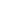 				   (Ký và ghi rõ họ tên)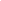 				Lê Đình PhongĐẠI HỌC HUẾTRƯỜNG ĐẠI HỌC LUẬT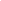 CỘNG HOÀ XÃ HỘI CHỦ NGHĨA VIỆT NAMĐộc lập - Tự do - Hạnh phúc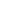 